Yabancı Dil                        İngilizce : İleri seviyede (ÜDS : 92,5)            Fransızca : Başlangıç (2 dönemlik seçmeli lisans dersi olarak alındı.) Akademik Deneyim Kırklareli Üniversitesi, Sosyoloji Bölümü, Kurumlar Sosyolojisi Anabilim Dalı – Araştırma Görevlisi (Başlama Tarihi : Temmuz 2012 )İdari GörevlerKLU Sosyoloji Bölümü Bologna Koordinatörü                                                                           KLU Sosyoloji Bölümü Erasmus Koordinatörü                                                                          KLU Sosyoloji Bölümü Farabi Koordinatörü Devam Eden Araştırma Projeleri“İlk-Orta Öğretim ve Lise Binalarının Mimari Kalite Açısından Değerlendirilmesi: Kırklareli Kent Merkezi Örneği” – Yardımcı Araştırmacı (Eylül, 2015)Lisans Bitirme Projeleri       Ailesinden Herhangi Bir Amaçla Ayrı Yaşamaya Başlayan 18-32 Yaş Arası Genç Kadınların Evden Ayrılma Süreçleri ve Stratejilerine İlişkin Niteliksel Bir Araştırma, Haziran 2011.Gençlik Örgütlenmeleri Üzerine Araştırma Projesi, Şubat 2011.Kullanabildiği Bilgisayar ProgramlarıMicrosoft Office, SPSS, TradosSertifikalarMehmet Açar’la Karşılaştırmalı Film Analizi Semineri, Boğaziçi Üniversitesi 2013.Akademik İlgi AlanlarıKlasik ve Çağdaş Sosyal Teori, Beden Sosyolojisi, Toplumsal Cinsiyet, Siyaset Sosyolojisi ve Milliyetçilik Çalışmaları, Film Çalışmaları, Medya ve Popüler Kültür, Biyopolitika, Gençlik Adı Soyadı : Çiçek Üşümezgezer: Çiçek Üşümezgezer: Çiçek ÜşümezgezerDoğum Tarihi Posta AdresiTelefonE-Posta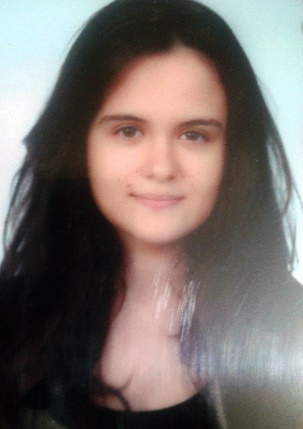 : 26.04.1989: Kırklareli Üniversitesi  Fen-Edebiyat Fakültesi  Sosyoloji Bölümü  Kayalı - Kırklareli: 0 505 664 99 93: usumezgezer@gmail.com: 26.04.1989: Kırklareli Üniversitesi  Fen-Edebiyat Fakültesi  Sosyoloji Bölümü  Kayalı - Kırklareli: 0 505 664 99 93: usumezgezer@gmail.com: 26.04.1989: Kırklareli Üniversitesi  Fen-Edebiyat Fakültesi  Sosyoloji Bölümü  Kayalı - Kırklareli: 0 505 664 99 93: usumezgezer@gmail.comEğitim :Eğitim :Eğitim :Eğitim :DereceAlanOkulYılLiseEşit Ağırlıkİzmir Atatürk Anadolu Lisesi2003/2007ÖnlisansHalkla İlişkilerAnadolu Üniversitesi2008/2010LisansSosyoloji (İng.)Marmara Üniversitesi2007/2011Yüksek LisansGenel Sosyoloji ve   MetodolojiMimar Sinan Güzel Sanatlar Üniversitesi2011